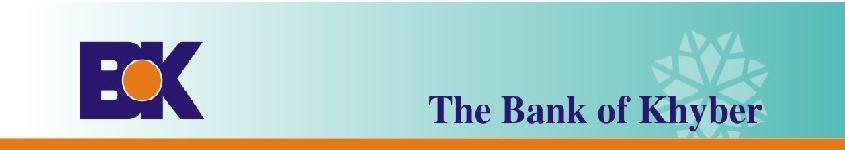 ELECTION OF DIRECTORSNOTICE UNDER SECTION 178(4) OF THE COMPANIES ORDINANCE, 1984In pursuance to Section – 178 (4) of the Companies Ordinance, 1984, the shareholders of the Bank are hereby notified that the following persons have filed with the Bank notices of their intention to offer themselves for election as Director under Section 178(3) of the Companies Ordinance, 1984 for three years at the forthcoming Extraordinary General Meeting of the Bank to be held on June 25, 2015 at 11:00 a.m. at Pearl Continental Hotel, Peshawar Cantt.:Mr. Maqsood Ismail AhmadMr. Asad Muhammad IqbalMr. Javed AkhtarBy Order of the BoardZahid SahibzadaPeshawar: June 17, 2015					Company Secretary